ST PATRICK’S KILMORE: Saturday: 6.00 pm   7.45 am   Sunday: 10.30 am  BROADFORD: Sunday 7.30 am every 2nd and 4th Sunday of the monthWALLAN: Sunday 9.00 amWeekday Mass:  Tues – Sat 9 am at St Patricks KilmoreCATHOLIC SCHOOLSST PATRICK’S PRIMARY SCHOOL, 1 Conway Street Kilmore VIC 3764Phone:                  (03) 5782 1579			Website:  https://www.spkilmore.catholic.edu.auPrincipal:             Mr Michael Bourne			Email:      mbourne@spkilmore.catholic.edu.au OUR LADY OF THE WAY, 30 Alcantara Blvd, Wallan East VIC 3756 (P.O. Box 284, Wallan, VIC 3756)Phone:                 (03) 8609 1784			Website:  http://ourladywallan.catholic.edu.au  Principal:             Mr Terry Cooney			Email:       admin@ourladywallan.catholic.edu.au. ASSUMPTION COLLEGE, Sutherland St, Kilmore, VIC 3764        (P.O. Box 111, Kilmore VIC 3764)Phone:                (03) 5783 5000			Website:  http://assumption.vic.edu.au  Principal:            Ms Kate Fogarty 			Email:       principal@assumption.vic.edu.au PRAYER REQUESTS - The parish community is asked to:Pray For The Sick: Wendy Davie, Michael Skehan,  Bernadette Rennie, Claudia Tabernaberri, Mary Fogarty, Eva Aschberger, Richard Lloyd, Kevin and Phyllis Skehan, Marjorie White, Bernadette Rennie, Scott Birrell, Joe Annetts, Christine Children, Sue Kanidiadis, Natalie Ruiz, Juan Lagarde, Jamile Cadavid, Heliou & Helia Munoz,Olivia Jennings,Juan Savolokin, Joshua Boran, Thomas Redmond, Christine Hogan, David Martini, Eva Marti, Joseph and Michael Murphy, Susan Foster, Maryleen Allen, Charlie Hudson, Denis Jones, David Kiddy, Barry Gibo,Antonio Sanele, Charlie Watson, Margaret Shortland, Alicia Stevenson, Brian Harding, Taylor Doherty, Mary Rose Barrotta, Claudia Allenson, Dr Emma Vieira and all the sick of the parish; The recently deceased: Sr. Kate Keady, RSMThe Anniversaries , Dean Fitzgerald and the anniversaries of all which occur at this time as well as all people who are in need of our prayers.*******************************************************Sunday 28th June: Special Collection for the intentions of the Holy Father ST PATRICK’S PARISH, KILMOREST PATRICK’S PARISH, KILMOREST PATRICK’S PARISH, KILMOREParish Priest:     Fr Shanthaiah Marneni MSFS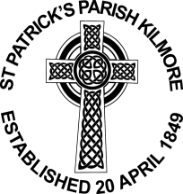 Phone:  (03) 5782 1084Parish Secretary:    Lorraine NagleEmail: kilmore@cam.org.au Address:  37 Sutherland St, Kilmore, VIC 3764Website: http://pol.org.au/kilmore/Home.aspx